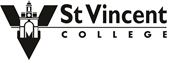 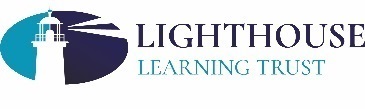 Person Specification JOB TITLE:   		Learning Support Assistant (LSA)  REPORTING TO:	Head of Specialist Curriculum or Specialist Academic & Study Support Coordinator EFFECTIVE FROM:	September 2018Essential and Desirable Criteria for the PostThe successful candidate will be able to demonstrate that they meet the following criteria:Qualifications and KnowledgeA-Level qualifications or degree (desirable)English and maths at Level 2 (essential)Trained First Aider (desirable)ExperienceExperience of providing personalised academic support for young people and vulnerable adults with a range of learning and physical disabilities (desirable)Experience of providing or assisting in providing personal care and associated support for young people and vulnerable adults with a range of learning and physical disabilities (desirable)Experience of manual handling and providing personal care for others with physical limitations (desirable)Experience of working independently under specific guidance and directionExperience of working within a team and effectively contributing to excellent team dynamicsExperience of working to and complying with policies and procedures, particularly relating to the health, safety and welfare of othersAbility to demonstrate a high level of discretion and confidentialitySkills and QualitiesEffective communicator and motivatorSkilled in working with young people and vulnerable adultsSelf-motivated and effective role modelHard working and able to model effective study habitsHas a desire to make a difference to others and support the development of the CollegePersonality and MotivationThe ability to create and communicate vision and to inspire and motivate others to raise standardsThe ability to maintain high standards of personal behaviour and professional conduct at all timesA commitment to the concepts of growth mindset and ‘unconditional positive regard’  in the context of our working relationships. Strong commitment to promoting and providing high quality general education for post-16 studentsStrong commitment to continued professional development and the ethos of continuous improvementDemonstrable resilience, strong ambition and determination to succeed, always putting the student at the heart of everything we do.